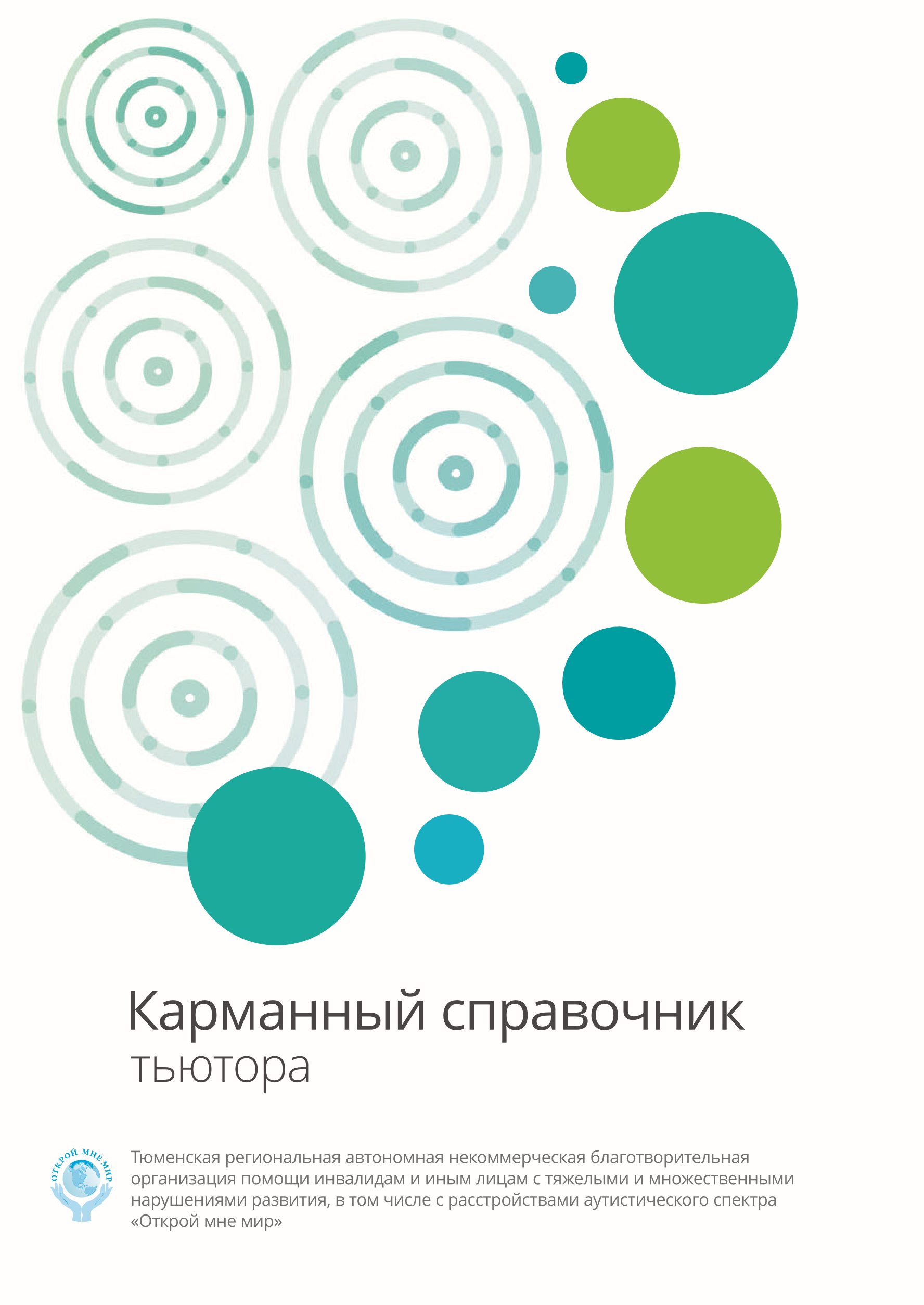 Издание осуществлено при поддержке Департамента образования и науки Тюменской областиКарманный справочник тьютора / составители М. А. Суворова, Ю. В. Шаркунова. — Тюмень, 2017. — 32 с.Тьютор — новая специальность в образовании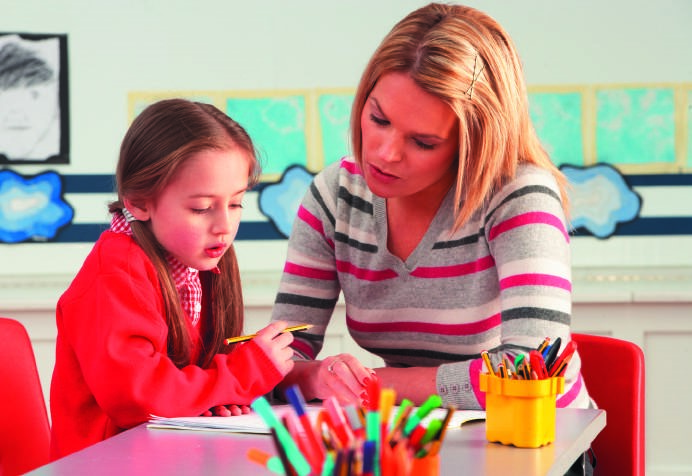 Слово «тьютор» пришло в русский язык из высшей школы Англии. Тьюторство как феномен сформировалось еще в XIV веке: в ведущих вузах страны появилась практика прикрепления к каждому студенту помощника, индивидуального сопровождающего, главная задача которого состояла в том, чтобы научить студента учиться, помочь ему раскрыться как личности. Если преподаватель или учитель был прежде всего транслятором знаний, то тьютор являлся помощником для учащегося в эффективном усвоении этих знаний. В сегодняшнем понимании тьютор (от англ. tutor) — это специа лист, который организует условия для успешной интеграции учащегося с особенностями развития в образовательную и социальную среду школы. В инклюзивном образовании подобных специалистов называют «педагог сопровождения», «адаптор». Но понятие «тьютор» все же более точное.К настоящему времени в России специальность «тьютор» внесена в реестр профессий «Единого квалификационного справочника должностей руководителей, специалистов и служащих», раздел «Квалификационные характеристики должностей работников образования» (Приказ № 593 Минздравсоцразвития России от 14.08.2009), также определены квалификационные и иные характеристики такого специалиста. Но в этом документе говорится о тьюторе для обычного ученика. Ученик с особыми образовательными потребностями требует к себе несколько иного подхода, хотя, безусловно, общее направление в работе тьютора остается одинаковым для любого ребенка.На сегодняшний день тьюторами работают студенты профильных вузов, психологи, дефектологи, а также педагоги, не имеющие специального дефектологического образования и родители (чаще всего, мамы) ребенка с особенностями развития. Сразу оговоримся, что нежелательно привлекать родителей к работе тьютором, в связи с рядом психологических особенностей детско­родительских отношений. Но из­за недостаточного финансирования школ иногда привлечение профессионального специалиста не представляется возможным. В таком случае помощь родителя может быть единственным реально существующим способом решения проблемы сопровождения ребенка с особенностями развития.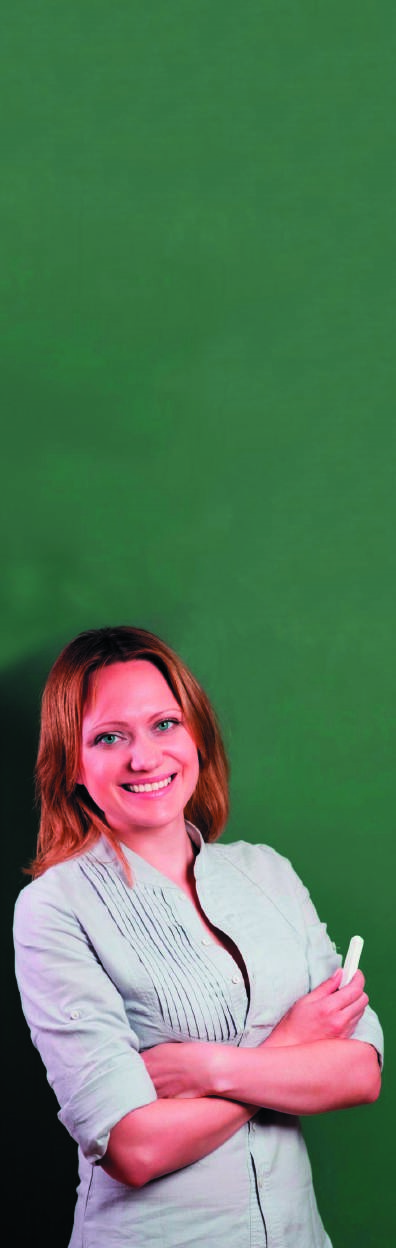 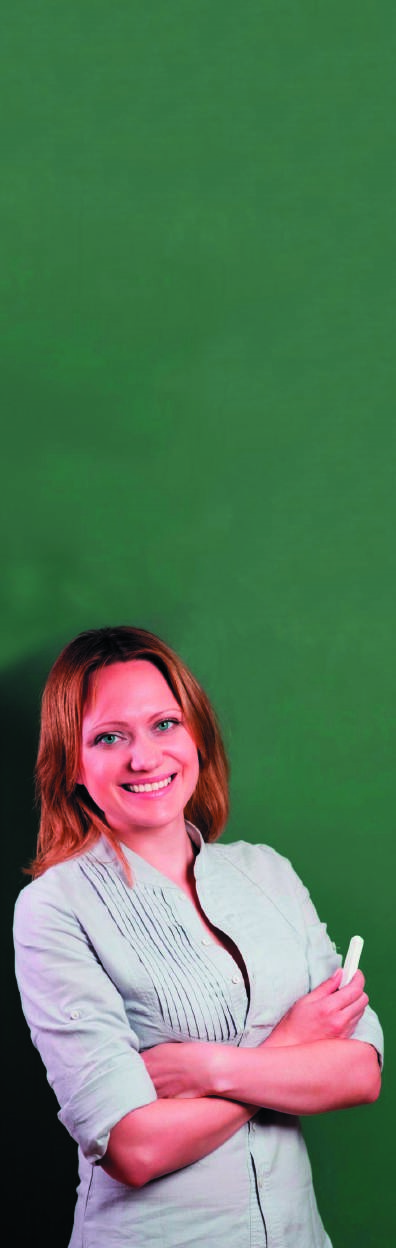 1. ТЬЮТОР В СТРУКТУРЕ ШКОЛЬНОЙ ЖИЗНИЦель и задачи в работе тьютораЦель работы тьютора заключается в организации условий для успешного включения ребенка с особенностями развития в среду школы. Успешность включенности ребенка в школьную жизнь должна определяться с точки зрения развития его:когнитивной (познавательной) сферы: знаний и навыков;коммуникативной сферы: умения общаться;эмоциональной сферы: пси­хологической адаптации к процессу обучения в классе, возникновения и сохранения положительного эмоционального настроя по отношению к процессу обучения и нахождению в школьной среде;самостоятельности.Одной из важнейших предпосылок успешного развития является создание благоприятных, комфортных условий для ребенка с особенностями развития.Взаимодействие тьютора и ребенка — это поступательное движение от «симбиоза» с тьютором к максимальной самостоятельности ребенка в школьной жизни.Комфортные условия — это такие условия, при соблюдении которых ребенок с особенностями развития сможет усваивать адаптированную для него учебную программу в удобном темпе и в соответствующем объеме.При этом, вся деятельность по сопровождению особого ребенка не должна нарушать образовательного и коммуникативного пространства той группы детей, в которой находится ребенок с особенностями развития.Тьютор — это посредник между ребенком с особенностями развития и другими детьми и взрослыми в школьной среде.Для того, чтобы условия нахождения ребенка в школе были по­настоящему комфортны и мотивировали его на развитие, в основе работы тьютора (как и любого другого взрослого, работающего с особым ребенком) должны лежать такие понятия, как:вера в ребенка;искренний интерес к его личности;принятие его особенностей;доброжелательность;терпение;последовательность. Задачи Достижение обозначенной цели возможно при решении следующих задач:Создание условий для успешного обучения ребенка.Создание условий для успеш­ной социализации ребенка.Максимальное раскрытие по­тенциала его личности.Сотрудничество разных специалистов — залог успешности инклюзии. Взрослые, работающие с особым ребенком, должны составлять одну команду, задача которой — объединение разносторонних усилий с целью успешного вовлечения ребенка с особенностями развития в школьную жизнь. Основными членами такой команды должны стать учитель (учителя), социальный педагог, логопед­дефектолог, психолог и тьютор. Кроме того, для решения сложных проблем, могут привлекаться и внешние специалисты из ресурсных центров.Перечисленные задачи достигаются следующими средствами:Организация и адаптация жизненного пространства: рабочего места, места отдыха и других мест, где бывает ребенок.Понимание тьютором и учи­телем зон ближайшего развития ученика с особенностями развития, опора на его внутренние, скрытые ресурсы, дозирование нагрузки, адаптация учебного материала, адаптация учебных пособий.Родители подопечного — дополнительный ресурс команды взрослых. Родители ученика с особенностями развития могут стать активными помощниками в работе специалистов с их ребенком в школе. У родителей и ребенка появляется важная тема для разговоров — школьная жизнь. Обсуждение этой темы должно носить позитивный характер.Учитель и тьютор — это одна команда.Например, тьютор может заранее договориться с учителем о том, когда наиболее уместно вызвать ученика с особенностями развития к доске. Во время урока дети по очереди выходят решать примеры, и тьютор «встречается глазами» с учителем в тот момент, когда подопечный тьютора готов идти к доске. Учитель при этом задает более легкое задание. Таким образом, ребенок получает опыт успешного ответа перед классом.От тьютора может потребоваться помощь в адаптации учебной программы к возможностям ученика с особенностями развития. В этом случае тьютор следит за тем, что излагает учитель, и подает материал в том объеме и на том уровне, который понятен подопечному. Ребенок при этом находится в классе, слушает и учителя и ответы учеников, но выполняет столько заданий, сколько ему по силам. Процесс активности ученика находится под контролем тьютора. Например, тьютор может говорить ученику, сколько слов записать с доски, направлять его при переходе от одного задания к другому, подсказывать, в какой момент лучше поднять руку и на какой вопрос учителя отвечать. Таким образом, тьютор как бы берет под контроль обучение своего подопечного, постепенно расширяя его знания и адаптируя ребенка к обучению в классе.Тьютор — помощник учителя. В этом случае учебная нагрузка формируется учителем, а тьютор выступает в качестве его помощника в организационных моментах, собирая у всех учеников тетради, поддерживая дисциплину класса в процессе выполнения задания учителя. Учитель же в это время уделяет внимание подопечному тьютора. Если учитель стремится занимать максимально лидерскую позицию в учебной деятельности ученика с особенностями развития, а тьютор при этом не имеет специального образования (дефектология, специальная или клиническая психология и т. п.), то в такой паре самое оптимальное — стать для учителя помощником в реализации его идей относительно обучения ребенка с особенностями развития.Тьютор — второй учитель в классе. Такой подход распространен в американских школах. В силу того, что признание ребенка не способным учиться самостоятельно считается нарушением его прав, в классе, где занимается ребенок с особенностями развития, работают два учителя, которые попеременно помогают учиться всем детям, но ребенку с особенностями развития — в большей степени.Социальные роли тьютора: друг­наставник для подопечного, взрослый друг и помощник подопечного в детском коллективе, член команды специалистов сопровождения ребенка, консультант для родителей ребенка.3. ОРГАНИЗАЦИЯ УЧЕБНОГО ПРОЦЕССА С ПРИВЛЕЧЕНИЕМ ТЬЮТОРАРешение о необходимости сопровождения ребенка в школе тьютором принимает Психолого­медико­педагогическая комиссия (ПМПК). Она же определяет и другие условия обучения ребенка в инклюзивном классе.3.1. Адаптация образовательной средыТьютор может стать инициатором изменения образовательной среды под конкретные потребности ребенка с особенностями развития.Адаптация образовательной среды — залог успешного включения учащегося с особенностями развития в жизнь школы. Под адаптацией мы понимаем приспособление к нуждам подопечного:помещений школы; •	режима дня;учебных программ;методических пособий.Организация рабочего образовательного пространства.Организуя образовательное пространство, необходимо учитывать психологические особенности личности и физические особенности «особого» ученика. В классе ребенка необходимо посадить таким образом, чтобы он не был «на галерке», но и не занимал центральную часть, так как в этом случае он может отвлекать остальных учеников. Если тьютору необходимо сидеть рядом с учеником, то оптимальным будет место ученика в правом или левом ряду (если в классе три ряда парт), на второй или третьей парте. При этом за партой ребенок должен сидеть ближе к среднемуряду, а не к окну или к стене — это место для тьютора. Нередко ученика приходится выводить с урока по ряду объективных причин: необходимость сходить в туалет, усталость, неконтролируемое яркое эмоциональное состояние. Поэтому важно найти такое место, чтобы уход с урока и возвращение не сильно отвлекали остальных детей. Рабочее место должно быть помечено определенным образом (обычно и в садах, и в начальной школе это делают с помощью цветных кружков или картинок). Возможно, у ребенка есть любимый персонаж или изображение нравящегося ему предмета. Наличие такой картинки сможет снизить тревогу и быть подспорьем во время обучения. Например, если у ребенка есть любимая собака и ее фотография лежит на парте, тьютор или учитель могут сказать ребенку, что его собака «помогает» ему учиться, глядя на него с картинки.3.2. Основные направления работы тьютора в организации условий для формирования гармоничных отношений подо-печного с социумом школы: Тьютор и подопечный Тьютор:формирует доверительные и эмоционально насыщенные отношения с подопечным, в начале работы становится «проводником», помощником (а иногда и защитником), выразителем желаний и вместе с тем — организующей и гармонизирующей силой;следит за эмоциональным и физическим состоянием ребенка: помогает разрешить конфликтные ситуации, успокаивает, воодушевляет;если подопечному нужно отдохнуть — может вывести его из класса в игровую комнату;следит, чтобы ребенок не был голоден;при необходимости помогает сходить в туалет;координирует общую деятельность ученика, дозирует учебную нагрузку.Тьютор и учительТьютор обсуждает с учителем:цели и задачи своей работы;возможные трудности (посторонний шум во время переговоров тьютора и подопечного), уходы с урока и возвращение, особенности характера и специфику поведенческих проявлений ребенка;каким образом наиболее эффективно выстроить взаимодействие в тройке: ребенок— учитель—тьютор. Тьютор и другие дети Тьютор:следит за тем, что происходит в детском коллективе — о чем дети говорят, во что играют;объясняет детям, как общатьсяс их одноклассником;если тема разговора касается особенностей подопечного — отвечает на вопросы. Тьютор и родители Тьютор:рассказывает родителям подопечного о том, как прошел день, что удалось, какие были трудности;отвечает на вопросы родителей.Ребенок с особенностями развития и учитель Ребенок:слушает учителя и вы полняет его инструкции. Тьютор: Привлекает внимание ребенка к учителю: «Смотри на... (имя учителя), слушай...»; «Смотри на доску»; «Возьми ручку, пиши»; «Открывай учебник»; «Открывай дневник» и т. п.Ребенок с особенностями развития и тьютор Ребенок:выполняет рекомендации тьютора.Тьютор:следит за организацией рабочего пространства ученика;соотносит задания учителя с возможностями ученика;если ребенок не успевает полностью выполнить задание — определяет нужный момент, когда следует остановиться и переключиться на новое задание;если общее задание для всех детей сложное для понимания ребенка, то продолжает с подопечным работу по предыдущему заданию.Примечание. Если тьютору будетсложно решить, в какой момент правильнее переключиться, то необходимо спросить об этом учителя.Ребенок с особенностями развития и другие ученики Ребенок:по своей инициативе общается с ними, отвечаетна обращение других учеников к нему. Тьютор: наблюдает за контекстом общения детей и в соответствующие моменты подключает к общению подопечного. Например, тьютор организует диалог учеников, учит обращаться друг к другу с просьбой, благодарить за помощь.Ребенок с особенностями развития и родители Ребенок:перед началом уроков прощается с родителями, после уроков — встречает родителей и прощается с тьютором. Тьютор:поддерживает и направляет подопечного в общении со своими родителями в условиях школы;помогает рассказать, что было в школе, способствует знакомству родителей с друзьями ребенка, учит налаживать коммуникацию с родителями других учеников.Введение ученика с особенностями развития в детский коллективШкола — это не только образовательное, но и социализирующее учреждение. В социальном аспекте роль школы очень высока. Дети учатся взаимодействовать друг с другом, они получают уникальный опыт взаимоотношений. Ничто так не влияет на поведение индивидуума, как длительное нахождение в определенной социальной среде. Невозможно научить ребенка общаться со сверстниками, изолировав его от них. Особенно этокасается детей с расстройствами аутистического спектра.Рекомендации по введению подопечного в коллектив cверстниковЕсли ребенок по поведению сильно отличается от остальной группы, то желательно провести предварительную беседу с учениками. Нужно сказать им примерно следующее: «Ребята, с вами вместе будет учиться новый ученик, его зовут... Когда он придет в класс, вы увидите,что ему трудно... (усидеть на месте, запоминать материал, легко общаться с другими, отвечать на вопросы и т. д.). Но он будет стараться и со временем научится это делать лучше. Он также как и вы любит…, умеет…, играет… Отнеситесь к нему с терпением и пониманием. Вы можете ему помогать. Это будет очень хорошо».Каверзные вопросыДети — существа непосредственные, поэтому могут задавать весьма каверзные вопросы или высказывать достаточно жестокие с точки зрения этики мнения. На это необходимо реагировать спокойно, помня, что дети еще не владеют этикой отношений, а также в полной мере не понимают, почему ребенок с особенностями развития не такой, как все.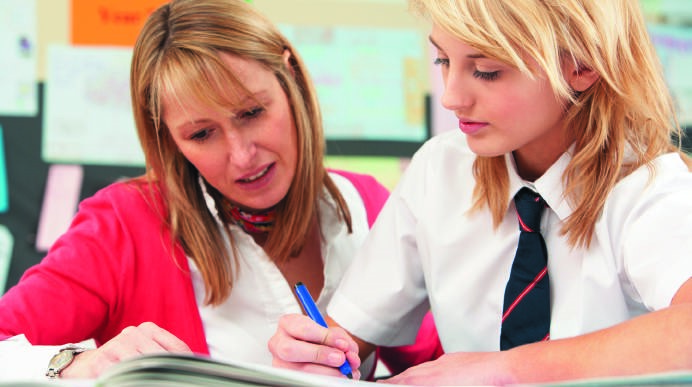  Нередко ребята, видя, что их одноклассник сильноотличается от других детей, сами не стремятся с ним общаться. В этом случае тьютору необходимо, особенно напервых порах, вовлекать детей в совместные игры, делая акцент на том, что дети могут помочь своему однокласснику, научить его играть в их игры. Осознание детьми факта помощи их сверстнику будет для них очень хорошим стимулом, чтобы начать с ним общение.Постепенное приобщение детей к поддержке их «особого» сверстника — необходимое условие успешного введения ребенка с особенностями развития в детский коллектив.3.3. Взаимодействие тьютора с родителями подопечногоТьютор помогает родителям ребенка с особенностями развития:наладить продуктивный диалог с учителем;понять причины поведения ребенка в конфликтных ситуациях;справиться с тревогой, сомнениями;научиться соотносить ожидаемый успех обучения с реальными возможностями ребенка;радоваться даже небольшому успеху.Необходимо в начале года (а лучше до начала занятий в школе) встретиться всем «сторонам»: учителю, тьютору и родителям. На встрече необходимо познакомиться, обсудить общие организационные моменты (количество уроков, расписание звонков, нахождение мест общего пользования и т. п.).На встрече с родителями необходимо оговорить:соблюдение режимных моментов и правила школьной жизни, ритмичность встреч со специалистами, сопровождающими ребенка;разъяснить рекомендации консилиума по индивидуальному образовательному маршруту ребенка.Родители должны быть в курсе того, что:тьютор будет выходить с ребенком из класса в другой класс (игровую комнату, где ребенок сможет отдохнуть, успокоиться и т. п.);одни уроки будут временно заменяться другими (например, вместо иностранного языка тьютор проведет индивидуальный дополнительный урок по математике).Динамика отношений «тьютор — ученик с особенностями развития»В школе ученик вовлечен в отношения с различными людьми. В каждом виде отношений роль тьютора, по сути, сводится к одному и тому же:инициация правильной активности подопечного,поддержание этой активности,постепенный выход из посреднической роли тьютора, то есть предоставление максимальной самостоятельности ученику с особенностями развития.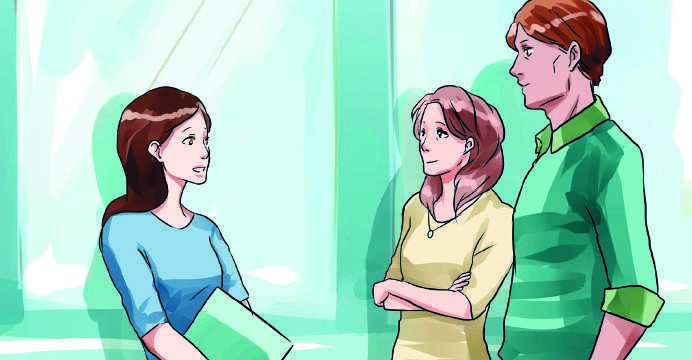 Этапы развития самостоятельности подопечного:Ученик с особенностями раз­вития и тьютор сидят вместе за партой, тьютор помогает ребенку во всем.Ученик с особенностями развития сидит один, а затем (или сразу) с другим учеником класса, тьютор — сзади или поодаль.Тьютор приходит не на все уроки, а только на те, где без него не обойтись (например, на письменные). Тьютор может переключиться на помощь другим детям класса, затем на некоторые уроки тьютор уходит в другие классы помогать другим детям.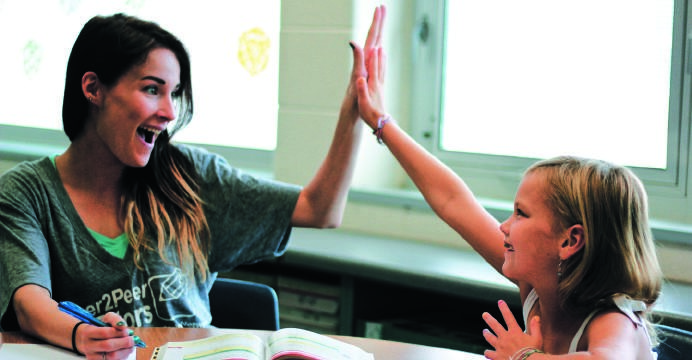 Тьютор приходит не каждый день. В эти дни тьютор работает с другими детьми.Ребенок учится самостоятельно.Чаще всего не столько ребенок не может быть самостоятельным, сколько взрослые не могут дать ему возможность быть самостоятельным!В процессе формирования самостоятельности ученика важно помнить, что для ребенка с особенностями развития первична социализация, то есть вписывание в рамки социальной среды, а учение следует за этим. Материал, который он не успел понять во время урока, можно «нагнать» во время индивидуальных занятий.Опора на возможности подопечногоОдна из первых и постоянно решаемых задач тьютора — определение возможностей подопечного. Под возможностями мы понимаем способность ребенка высидеть урок полностью, ответить на вопрос учителя, удерживать внимание определенное время, самостоятельно писать и т. п.Определение зоны ближайшего развития ребенкаЗона ближайшего развития ребенка формирует будущую цель работы на следующем этапе. Варианты:развитие умения играть в коллективные игры (после освоения этапа игр в паре), оперирование числами от 20 до 100 (после освоения алгоритмов оперирования числами от 1 до 20).Оценка динамики в деятельности ребенкаИсходя из поставленных целей и задач в конце запланированного периода работы производится оценка динамики работы с ребенком. Что удалось? Что не удалось? Каковы причины? Что нужно изменить в программе работы, подходах, методах, чтобы добиться желаемого результата? Возможно, нужно пересмотреть оценку возможностей ребенка и зону ближайшего развития? Ответы на эти вопросы помогут тьютору наметить дальнейшие пути работы.Стиль обучения — индивидуальный подходПонимание учебного материала возможно через:визуальное представление (картинки, тексты, таблицы);слуховое представление (рассказ учителя, чтение текста, музыка);тактильные ощущения (участие в опытах и упражнениях, где можно потрогать, подержать в руках, подвигаться);чувства (эмоциональная окраска изучаемого материала).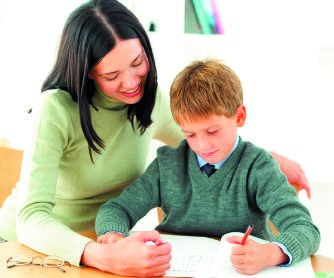 6. ПРИЕМЫ РАБОТЫ ТЬЮТОРАМесто для отдыха и предметы для успокоенияНеобходимо выделить для ребенка специальное место, где он мог бы побыть один во время перемены. Желательно, чтобы в этом месте было тихо, свет был неярким. Во время урока у ребенка должна быть возможность вый ти из класса. У ребенка может быть любимый предмет (игрушка, веревочка), которым он может манипулировать, чтобы снизить напряжение. Желательно найти способ, при котором он будет это делать, не отвлекая других учеников. Например, на первое время ребенка можно посадить за последнюю парту. Он будет как бы наблюдателем за всем, что происходит в классе, постепенно привыкая к обстановке. Чтобы этот процесс прошел наиболее быстро и безболезненно, тьютору необходимо объяснять ребенку, что происходит в классе. С этой целью можно использовать карточки с описанием элементов урока.Ребенок должен иметь возможность выйти из класса в случае, когда он сильно встревожен, расстроен, испуган, разгневан. В такой ситуации тьютору лучше отвести ребенка в комфортное место, где можно поговорить, обсудить ситуацию, помочь ребенку успокоиться, прежде чем вновь возвращаться в класс. Обращения к ученику со стороны учителя должны быть спокойные, с мягкостью в голосе. Если тьютор замечает, что ребенок не понимает, что происходит в классе, необходимопрокомментировать обстановку и объяснять ребенку — «почему, что и как».В целях успокоения можно использовать «мячики­ежики», мешочки с крупой, мнущиеся мячики­релаксанты. Если ребенку необходимо что­то теребить в руках, он может это делать, держа предмет и опустив руку под стол, чтобы не отвлекать своими действиями других учеников.ПоощренияГрамотное использование поощрения ребенка с особенностями развития позволяет добиваться многого. Как уже говорилось ранее, для каждого ребенка наилучшим поощрением его деятельности будет что­то свое. В школах традиционно сложилось так, что поощрениями являются лишь словесные оценки («молодец», «правильно», «хорошо») и 5­балльная система отметок. Причем «единицы» и «двойки» ставят крайне редко. В первом классе отметки не выставляют: детям в тетрадках приклеивают наклейки с солнышками и звездочками.Для ребенка с особенностями развития такая система поощрений может быть совершенно непонятной и неинтересной, по крайней мере, первое время. Поэтому тьютору, работающему с ребенком с особенностями развития, необходимо выяснить, какой вид положительного подкрепления будет восприниматься подопечным как одобрение и поощрение его действий. В условияхурока это может быть более частое прикосновение, обнимание, более частый эмоциональный и глазной контакт с ребенком. На индивидуальных занятиях можно использовать пищевое подкрепление, более частое физическое воздействие. Также, если ребенок достаточно активный, ему можно давать возможность подвигаться после успешно выполненного задания.Пищевое подкрепление — временная мера, главные задачи которой — снижение тревожности и поощрение деятельности.Необходимо получить согла­сие родителей на использование пищевого подкрепления.Вид еды (угощения) должен быть в обязательном порядке согласован с родителями.Количество угощения и вре­мя его приема не должны существенно влиять на аппетит ребенка (то есть нежелательно принимать сладкое перед обедом).Объем однократно даваемого ребенку угощения за правильно выполненную часть задания должен быть небольшим.Важно помнить о гигиене. Руки ребенка (и, конечно, тьютора) должны быть чистыми (можно использовать влажные салфетки).Поощрение можно давать толь­ко в отсутствие других детей.Вместе с угощением необходимо говорить:«Молодец!», «Хорошо выполнил задание» и т. п.Со временем следует уменьшать количество пищевого подкрепления, заменяя его словесным либо физическим (поглаживание по спине, похлопывание по плечу).С ребенком также необходимо четко оговаривать, за какой объем сделанных заданий он сможет получить угощение. В случае если ребенок не выполнил положенный объем работы, пищевое угощение ему не дается (либо дается меньшая порция).Некоторые дети (особенно с расстройствами аутистического спектра) могут даже при маленьком объеме угощения очень сильно сконцентрироваться на ощущениях, получаемых от еды (вкусе пищи, самом процессе жевания), и потерять внимание к учебномупроцессу. В таком случае пищевое поощрение лучше не применять, а вместо него использовать физическое подкрепление или, например, музыкальное. Допустим, в результате хорошо выполненного задания ребенок 30 секунд слушает свою любимую музыку.В качестве угощения можно предлагать то, что ребенок очень любит: драже, орехи, печенье. Крупное печенье лучше ломать на маленькие кусочки.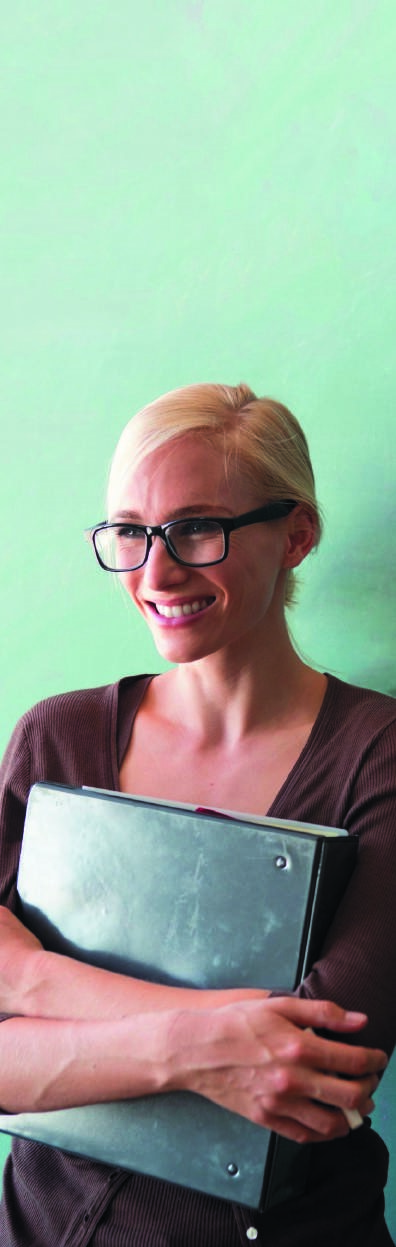 С родителями также желательно договориться о том,что используемый вид любимой еды ребенок на время работы по этой методике получает только во время занятий с тьютором.Бывает и такая ситуация, когда еда помогает чрезмерно активному ребенку удерживаться в рамках урока.7. ВЕДЕНИЕ  ДОКУМЕНТАЦИИДля успешной работы тьютора предусмотрено ведение им следующей документации:Рекомендации специалистов для работы с ребенком с ОВЗ. Дневник наблюдений за ребенком. Дневник — форма отчетности, которая позволяет фиксировать наблюдения, отслеживать динамику развития ребенка.Виды дневников:Дневник, в котором тьютор фиксирует значимые проявления поведения подопечного с целью отслеживания динамики учебной и социальной жизни подопечного. Помимо особенностей поведения ребенка тьютор фиксирует и свои действия, и действия учителя; эмоциональные реакции на ту или иную ситуацию.Ежедневные записи дневника помогут проследить, как ребенок включается в задания, в коммуникацию, что меняется, с какими трудностями он сталкивается. Дневник как форма прило­жения к отчетности перед вышестоящей психолого­педагогической инстанцией. Такая форма отчетности должна вестись в соответствии с требованиями этой инстанции. Логика документа такого рода предполагает наличие даты записей, цели (она может быть общей, в начале дневника), задач, используемых методов и отметки типа «удалось — не удалось». Дневник как способ ин­формирования родителей о жизни, учебе и успехах их ребенка. Благодаря такой форме дневника родители смогут максимально полно представить себе картину жизни их ребенка в школе и понять, как проходит процесс обучения. Нередко чтение записей тьютора бывает очень полезным для родителей, так как позволяет им прийти к осознанию того, что их ребенок успешен в деятельности и может вести активную жизнь без их участия.Тьютор может вести любые другие записи, помогающие объективно оценить возможности ребенка; выявить проблемы, с которыми необходимо работать; сформулировать конкретные задачи в работе с данным учеником; составить индивидуальный план работы. Например, заполнять в начале и в конце полугодия, или учебного года таблицу сформированности основных навыков. Таблица сформированности основных навыковСодержание и специфика деятельности тьютора обуславливается многими факторами, в том числе:спецификой нарушений развития ребенка;уровнем его активности;степенью готовности учреждения к инклюзивному образованию, стадии включенности ОУ в работу по развитию инклюзивной практики;степенью подготовленности педагогического коллектива, возможностью дополнительного образования;степенью заинтересованности в коррекционном процессе родителей;уровнем профессиональной компетентности самого специалиста.Успешность тьюторской деятельности зависит от многих факторов:психологическая готовность администрации и коллектива ОУ к инклюзии, понимание основных ценностей инклюзивной деятельности, согласие с ними;наличие необходимых специалистов или договоренности о психолого­педагогическом сопровождении детей с ОВЗ специалистами из Ресурсных центров, Центров психолого­педагогического развития и коррекции, ППМС центров;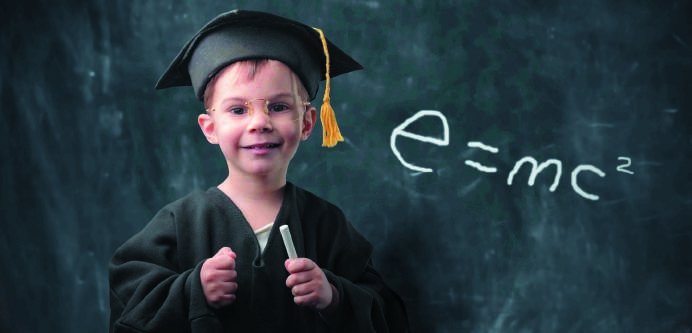 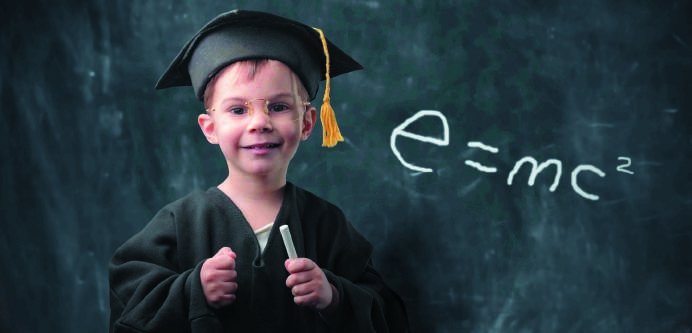 наличие специальных условий обучения и воспитания детей с ограниченными возможностями здоровья.Приложение № 1Примерное положениео тьюторе в общеобразовательной организации1. Общие положения1.1. Настоящее Положение о тьюторе в общеобразовательной организации (далее Положение) разработано в соответствии с законом РФ «Об образовании в Российской Федерации», Единым квалификационным справочником должностей руководителей, специалистов и служащих, раздел «Квалификационные характеристики должностей работников образования», утвержденным приказом Министерства здравоохранения и социального развития РФ от 14 августа 2009 г. № 593 Трудовым кодексом, Уставом ОУ. 1.2. Основные понятия:Тьютор — это педагог, обеспечивающий разработку и сопровождение индивидуальных образовательных программ обучающихся, организующий процесс индивидуальной работы по выявлению, формированию и развитию познавательных интересов, учебных и социальных компетенций, коррекцию дезадаптивного проявления.Тьюторское сопровождение — образовательная технология, в рамках которой основной формой взаимодействия является индивидуальное консультирование обучающихся и их родителей (законных представителей) по вопросам формирования и индивидуальных учебных планов (далее — ИУП); проведение рефлексивно­проектных мероприятий с обучающимися по вопросам формирования и реализации индивидуальных образовательных траекторий.1.3. Тьютор в своей деятельности руководствуется федеральными и региональными нормативными актами по вопросам образования, приказами и распоряжениями Минобрнауки РФ, решениями органов местного управления образованием, законом РФ «Об образовании в Российской Федерации», Уставом, Коллективным договором, трудовым договором, Правилами внутреннего распорядка образовательной организации, должностной инструкцией тьютора, настоящим Положением.2. Цели и задачи тьютора2.1. Основной целью тьютора является персональное сопровождение обучающегося в процессе его становления в образовательном пространстве образовательной организации.2.2. Задачи тьюторавыявление индивидуальных образовательных и социальных потребностей обучающегося, определение возможностей и способов их реализации;помощь учителю в разработке и реализации ИУП как в рамках учебной деятельности, так и с целью развития социальных компетенций;создание условий для реальной индивидуализации процесса обучения в рамках учебной деятельности;организация и стимулирование разных видов деятельности обучающихся, в том числе в получении ими дополнительного образования;психолого­педагогическое сопровождение обучающихся, имеющих затруднения в вопросах формирования и реализации ИУП;мониторинг эффективности реализации индивидуального плана сопровождения ИУП.3. Функции тьютораОрганизуя индивиудальное сопровождение, тьютор осуществляет следующие функции:3.1. Диагностическая: сбор данных о проявлениях дезадаптивного проявления, трудностях усвоения программного материала, формировании учебных компетенций, социальной и бытовой адаптации.3.2. Проектировочная: выявление возможностей и ресурсов для преодоления имеющихся у обучающихся проблем и предусматривающая разработку средств и процедур тьюторского сопровождения.3.3. Реализационная: оказание помощи в самоопределении обучающихся в образовательном пространстве образовательной организации и поддержку обучающихся при решении возникающих затруднений и проблем.2.4. Аналитическая: анализ и коррекция процесса реализации ИУП.4. Организация деятельности4.1. Деятельность тьютора регламентируется настоящим Положением, должностной инструкцией и может быть реализована с помощью:проектной технологии;технологии работы с портфолио;технологии индивидуального консультирования;тренинговой технологии;информационных технологий.Тьютор самостоятелен в выборе воспитательных и образовательных технологий, эффективных с точки зрения достижения результатов тьюторского сопровождения и не наносящих вред обучающимся.4.2. В процессе организации деятельности тьютор:совместно с учителем составляет план работы с обучающимися на учебный год и предоставляет его на утверждение директору школы;организует  тьюторское сопровождение на основе плана индивидуальной работы с обучающимся;отслеживает еженедельное продвижение обучающихся в индивидуальной коррекционной траектории;совместно с учителем составляет план  ликвидации пробелов в программном материале;представляет администрации отчеты по итогам промежуточного и итогового мониторинга эффективности реализации индивидуального плана сопровождения ИУП.5. Права тьютора Тьютор имеет право:Представлять на рассмотрение непосредственного руководства предложения по вопросам совершенствования образовательного процесса и своей деятельности;Получать от администрации и работников школы информа­цию, необходимую для осуществления своей деятельности;Требовать от руководства школы оказания содействия в испол­нении своих должностных обязанностей;Принимать участие в обсуждении вопросов, касающихся ис­полняемых им должностных обязанностей;5.5.Принимать решения и действовать самостоятельно в пределах своей компетенции;5.6.Совмещать основную должность с преподавательской деятельностью в соответствии с распределением учебной нагрузки (тарификацией) согласно условиям трудового договора;5.7. Участвовать в работе МО тьюторов.6. Ответственность тьютора6.1. Тьютор несет ответственность за нарушение устава, коллективного договора, правил внутреннего распорядка образовательной организации, трудового договора, за жизнь и здоровье обучающихся во время образовательного процесса, за нарушение профессиональной и педагогической этики,  за некачественное и несвоевременное выполнение обязанностей и неиспользование прав, предусмотренных настоящим Положением — в соответствии с действующим законодательством РФ.6.2.За нарушение правил пожарной безопасности, охраны труда, санитарно­гигиенических правил организации учебно­воспитательного процесса тьютор привлекается к ответственности в порядке и в случаях, предусмотренных административным законодательством РФ.7. Документация тьютора7.1. Тьютор ведет следующую документацию:план работы на полугодие;индивидуальная программа сопровождения ИУП обучающегося;график работы с тьюторской группой (обучающимся);дневник наблюдений на каждого обучающегося;анализ реализации программы сопровождения ИУП;материалы мониторинга эффективности реализации индивидуальной программы сопровождения ИУП.7.2. Тьютор ведет документацию в соответствии с действующими методическими рекомендациями и соответствующим локальным актом образовательной организации.8. Взаимодействие с другими работниками и структурными подразделениями8.1. Работу тьютора непосредственно направляют заместитель директора по УВР, руководитель образовательной организации.8.2. Тьютор осуществляет свою деятельность в тесном контакте с учителями, педагогами дополнительного образования, педагогом­психологом, социальным педагогом, работающими с закрепленными группами, обучающимися, руководителями школьных МО, родителями, администрацией образовательной организации, а также сотрудничает со специалистами учреждений, организаций, ведомств по вопросам оказания помощи по обеспечению социальной защиты обучающегося в рамках своей компетенции.Порядок утверждения Положения. Положение рассматривается, принимается и утверждается в соответствии с порядком, установленным Уставом образовательной организации. Например, подготовленный проект Положения рассматривается на МО тьторов, принимается педагогическим советом и утверждается приказом руководителя образовательной организации. После этого с ним знакомятся под личную роспись соответствующие работники образовательной организации.Приложение № 2Должностная инструкция тьютора1. Общие положения1.1 Настоящая должностная  инструкция (далее — Инструкция) разработана в соответствии законом РФ «Об образовании в Российской Федерации», приказом Министерства здравоохранения и социального развития РФ от 14 августа 2009 г. № 593 «Об утверждении Единого квалификационного справочника должностей руководителей, специалистов и служащих, раздел «Квалификационные характеристики должностей работников образования», Трудовым кодексом Российской Федерации, Уставом, коллективным договором, правилами внутреннего распорядка, трудовым договором тьютора с работодателем.1.2. Тьютор назначается на должность и освобождается от должности приказом руководителя образовательной организации. На период отпуска и временной нетрудоспособности его обязанности могут быть возложены на других сотрудников. Временное исполнение обязанностей в этих случаях осуществляется на основании приказа руководителя, изданного с соблюдением требований законодательства о труде.1.3. Тьютор подчиняется непосредственно заместителю директора по учебно­воспитательной работе, курирующему тьюторское сопровож дение.1.4. В своей деятельности тьютор руководствуется законом РФ «Об образовании в Российской Федерации», правилами и нормами охраны труда, техники безопасности и противопожарной защиты, санитарными нормами и правилами при организации образовательного процесса, Уставом, локальными актами образовательной организации, приказами и распоряжениями директора, трудовым договором, настоящей должностной инструкцией. Тьютор соблюдает Конвенцию о правах ребенка.1.5. Тьютор должен иметь высшее профессиональное образование по направлению подготовки «Образование и педагогика» и стаж педагогической работы не менее 2 лет.Должностные обязанности.Тьютор выполняет следующие должностные обязанности:2.1. Организует:процесс индивидуальной  работы с обучающимися по выявлению, формированию и развитию их познавательных интересов, социальных и учебных компетенций;персональное сопровождение обучающихся в образовательном пространстве;взаимодействие обучающегося с учителями и другими педагогическими работниками для коррекции индивидуального учебного плана;взаимодействие с родителями (законными представителями) по выявлению, формированию и развитию познавательных интересов обучающихся, социальных и учебных компетенций, составлению, корректировке индивидуальных учебных планов обучающихся, анализирует и обсуждает с ними ход и результаты реализации этих планов;индивидуальные консультации для обучающихся, родителей (законных представителей) по вопросам устранения учебных трудностей, коррекции индивидуальных потребностей, развития и реализации способностей и возможностей, используя различные технологии и способы коммуникации с обучающимся, включая интернет­технологии.2.2. Сопровождает:процесс формирования учебных и социальных компетенций обучающихся.2.3. Определяет:создает условия для реальной индивидуализации процесса обучения (составление индивидуальных учебных планов и планирование индивидуальных образовательных траекторий).2.4. Обеспечивает:выявление индивидуальных образовательных и социальных потребностей обучающегося, определение возможностей и способов их реализации;уровень подготовки обучающихся, соответствующий требованиям федерального государственного образовательного стандарта, проводит совместный с учителем рефлексивный анализ деятельности обучающегося и результатов, направленных на анализ выбора стратегии в обучении, корректировку индивидуальных учебных планов;контроль и оценку эффективности построения и реализации образовательной программы, учитывая успешность обучающихся, овладение умениями, развитие познавательного интереса обучающихся;охрану жизни и здоровья обучающихся во время образовательного процесса;условия для наиболее полной реализации творческого потенциала и познавательной активности обучающегося.2.5. Поддерживает:познавательный интерес обучающегося, анализируя перспективы развития и возможности расширения его диапазона, синтезирует познавательный интерес с другими интересами, предметами обучения.2.6. Участвует:в работе педагогических, методических советов, других формах методической работы, в подготовке и проведении родительских собраний, оздоровительных, воспитательных и других мероприятий, предусмотренных образовательной программой образовательного учреждения, в организации и проведении методической и консультативной помощи родителям обучающихся (законным представителям).2.7. Выполняет— правила по охране труда и пожарной безопасности.3. Требования к знаниям3.1. Тьютор должен знать:приоритетные направления развития образовательной системы Российской Федерации;законы и иные нормативные правовые акты, регламентирующие образовательную, физкультурно­спортивную деятельность;Конвенцию о правах ребенка;основы педагогики, возрастной и социальной психологии; психологию отношений, индивидуальные и возрастные особенности детей, возрастную физиологию, школьную гигиену;методы и формы мониторинга деятельности обучающихся; педагогическую этику;теорию и методику воспитательной работы, организации свободного времени обучающихся; технологии открытого образования и тьюторские технологии;современные педагогические технологии продуктивного, дифференцированного, развивающего обучения, реализации компетентностного подхода;методы установления контактов с обучающимися и их родителями (лицами, их заменяющими);технологии диагностики причин конфликтных ситуаций, их профилактики и разрешения;основы работы с текстовыми редакторами, электронными таблицами, электронной почтой и браузерами, мультимедийным оборудованием;правила внутреннего трудового распорядка образовательного учреждения; правила по охране труда и пожарной безопасности.4. Основные составляющие компетентности тьютора4.1. Профессиональная компетентность — качество действий тьютора, обеспечивающих эффективное решение профессионально­педагогических проблем и типичных профессиональных задач, возникающих в реальных ситуациях педагогической деятельности, с использованием жизненного опыта, имеющейся квалификации, общепризнанных ценностей; владение современными образовательными технологиями, технологиями педагогической диагностики, психолого­педагогической коррекции, методическими приемами, педагогическими средствами и их постоянное совершенствование; использование методических идей, новой литературы и иных источников информации в области компетенции и методик преподавания для построения современных занятий с обучающимися.4.2. Информационная компетентность — качество действий тьютора, обеспечивающих эффективный поиск, структурирование информации, ее адаптацию к особенностям педагогического процесса и дидактическим требованиям, формулировку учебной проблемы различными информационно­коммуникативными способами, квалифицированную работу с различными информационными ресурсами, профессиональными инструментами, готовыми программно­ методическими комплексами, позволяющими проектировать решение педагогических проблем и практических задач, использование автоматизированных рабочих мест тьютора в образовательном процессе; регулярная самостоятельная познавательная деятельность, готовность к ведению дистанционной образовательной деятельности, использование компьютерных и мультимедийных технологий, цифровых образовательных ресурсов в образовательном процессе, ведение школьной документации на электронных носителях.4.3. Коммуникативная компетентность — качество действий тьютора, обеспечивающих эффективное конструирование прямой и обратной связи с другим человеком; установление контакта с обучающимися разного возраста, родителями (законными представителями), коллегами по работе; умение вырабатывать стратегию, тактику и технику взаимодействий с людьми, организовывать их совместную деятельность для достижения определенных социально значимых целей; умение убеждать, аргументировать свою позицию; владение ораторским искусством, грамотностью устной и письменной речи, публичным представлением результатов своей работы, отбором адекватных форм и методов презентации.4.4. Правовая компетентность — качество действий тьютора, обеспечивающих эффективное использование в профессиональной деятельности законодательных и иных нормативных правовых документов органов власти для решения соответствующих профессиональных задач.Права тьютораТьютор имеет право:Представлять на рассмотрение непосредственного руководства предложения по вопросам совершенствования образовательного процесса и своей деятельности;Получать от администрации и работников школы информа­цию, необходимую для осуществления своей деятельности;Требовать от руководства школы оказания содействия в испол­нении своих должностных обязанностей;Принимать участие в обсуждении вопросов, касающихся ис­полняемых им должностных обязанностей;Принимать решения и действовать самостоятельно в пределах своей компетенции;Совмещать основную должность с преподавательской деятель­ностью в соответствии с распределением учебной нагрузки (тарификацией) согласно условиям трудового договора;Участвовать в работе МО тьюторов;Сотрудничать со специалистами учреждений, организаций, ве­домств по вопросам оказания помощи по обеспечению их социальной защиты в рамках своей компетенции;Повышать свою квалификацию не реже одного раза в три года за счет средств работодателя.6. ОтветственностьТьютор несет ответственность:6.1. За неисполнение или ненадлежащее исполнение Правил внутреннего распорядка, законных распоряжений руководителя образовательной организации, его заместителей, должностных обязанностей, установленных настоящей Инструкцией, иных локальных нормативных актов, в том числе за неиспользование прав, предоставленных настоящей Инструкцией, — дисциплинарную ответственность в порядке, определенном трудовым законодательством РФ.6.2. За нарушение правил пожарной безопасности, охраны труда, санитарно­гигиенических правил организации учебно­воспитательного процесса — административную ответственность в порядке и в случаях, предусмотренных административным законодательством РФ.6.3. За жизнь и здоровье обучающихся во время образовательного процесса, за нарушение профессиональной и педагогической этики — в соответствии с действующим гражданским, административным и уголовным законодательством РФ.7. Взаимоотношения, связи по должности7.1. Тьютор работает по графику, утвержденному руководителем образовательной организации.7.2. Тьютор получает от руководителя образовательной организации и его заместителей информацию нормативно­правового и организационного характера, знакомится под расписку с соответствующими документами.7.3. Тьютор осуществляет свою деятельность в тесном контакте с педагогом­психологом, социальным педагогом, педагогом­организатором, руководителями МО, администрацией,  педагогами дополнительного образования.Порядок принятия и утверждения. Должностная инструкция принимается и утверждается в соответствии с порядком, установленным Уставом образовательной организации, который может быть, например, таким: рассмотрение на МО тьюторов, принятие педсоветом, утверждение приказом руководителя. С Инструкцией, как с локальным актом образовательной организации, работник должен быть ознакомлен под личную роспись.Список литературы:Mitchell D. What Really Works in Special and Inclusive Education. Oxon: Routledge, 2008.Карпенкова И. Тьютор в инклюзивной школе: сопровождение ребенка с особенностями развития: из опыта работы / под ред. М. Л. Семенович. — М.: ЦП ПРиК «Тверской», 2010. — 88 с.Материалы Федерального ресурсного центра.Митчелл Д. Эффективные педагогические технологии специального и инклюзивного образования: главы из книги / пер. И. Аникеев, Н. Борисова. — БЭСТ­принт, 2011.Стратегии командного сотрудничества в реализации инклюзивной практики / сост. Н. Борисова, М. Перфильева.ВопросОтвет (примерный вариант)«А почему он такой?»Сначала можно поинтересоваться у того, кто спрашивает «он такой?»: «А какой?» Исходя из того, что ответит ребенок, строить свой ответ.О поведенческих проблемах (аутизм) можно сказать: «...(имя ребенка) трудно общаться, усидеть на месте, но он старается научиться, он очень этого хочет, поэтому и пришел учиться с вами».! В конце каждого ответа обязательно скажите: «А в остальном... (имя ребенка) такой же, как все. Он любит... Ему интересно... Он хочет...» и т. п.«А это не заразно?»«Не заразно. Заразными болезнями болеют все дети. Когда они болеют такими болезнями — они находятся дома. А потом они выздоравливают и идут в школу».«Почему он не играет с нами?»«У него пока не получается. Но он будет учиться; надеюсь, мы все ему в этом поможем».«Почему он не отвечает?»«Ему трудно говорить. Но он хочет ответить и будет стараться, надо ему в этом помочь».4. РАССТАВАНИЕ С ПОДОПЕЧНЫМ — ЭТО ПЕРЕХОД НА НОВЫЙ ЭТАП САМОСТОЯТЕЛЬНОСТИ УЧЕНИКАОРГАНИЗАЦИЯ ЖИЗНЕДЕЯТЕЛЬНОСТИ РЕБЕНКА В ШКОЛЕДеятельность ребенкаДелает  +Делает не всегда  +­Делает, но редко  ­+ Не делает ­Маршрутная деятельностьЗнает, где раздевалка; приходя в школу, идет в раздевалку, в соответствующее место; верхнюю одежду вешает на вешалку, переобувается, пакет с обувью также вешает на вешалкуБерет свой портфель и идет в свой классВ классе находит свое место; достает из портфеля необходимые вещи в соответствии с уроком; портфель помещает на соответствующее местоВ течение урока находится в классе, сидит или двигается в соответствии с указаниями учителяПосле урока меняет учебники и тетради для следующего урокаВо время перемены вместе с другими учениками под руководством учителя выходит из класса, гуляет в рекреации или идет в столовую, в спортзал, в другие классы, после уроков — в раздевалкуПосле уроков собирает все вещи в портфельДругоеВитальная деятельность (навыки самообслуживания)Во время урока (или на перемене) может попроситься в туалетМожет самостоятельно сходить в туалет во время переменыМоет руки перед едой и после туалетаНаходясь в столовой, естДругоеКоммуникативная деятельностьВыполняет инструкции учителяМожет повторять действия за учителемСмотрит на учителяЗадает вопросыОтвечает на вопросыПоднимает руку, когда знает ответМожет по просьбе учителя выйти из­за парты и ответить у доскиКопирует то, что делают другие ученики, если не успел за учителемНа перемене общается со сверстникамиДругоеУчебная деятельностьМожет самостоятельно писатьМожет самостоятельно открыть учебник или тетрадь на нужном местеПользуется не только ручкой, но и остальными канцтоварами в соответствии с заданиемРисуетПользуется красками, фломастерами, мелкамиДругоеЭтика отношенийЗдоровается (прощается) в соответствии с ситуациейОбращается к учителям на «вы», к сверстникам — на «ты»Ждет, когда надо ждать всехПомогает другим, по просьбеПомогает другим, без просьбы, по ситуацииПоздравляет, выражает радость успеху другихПереживает за других в случае грустной ситуацииДругоеОсознавание себя и смысла учебыРадуется похвалеПонимает и серьезен, когда его действия критикуютСтремится исправить свое поведение или оценкуВыражает разную степень интереса к темам и урокамЧто­то любит больше, что­то меньше (рисовать, двигаться, слушать)Другое